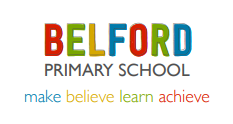 POLICY ON THE USE OF MOBILE PHONESThe purpose of the Mobile Phone Policy is to promote safe and appropriate practice through establishing clear and robust guidelines. This policy applies to all individuals who have access to personal or work-related mobile phones on site. This includes practitioners, volunteers, committee members, children, young people, parents, carers, visitors and community users. This list is not exhaustive.It is recognised that it is the enhanced functions of many mobile phones that cause the most concern, and which are most susceptible to misuse. Misuse includes the taking and distribution of indecent images, exploitation and bullying. It is also recognised that mobile phones can cause an unnecessary distraction during the working day and can be intrusive when used in the company of others. In the interests of equality, and to further promote safety, the guidance applies to any individual who has a mobile phone on site, including children, parents and visitors, as detailed below:All school staff must:Be vigilant and alert to potential warning signs.Minimise risk by following the recommended procedures.Avoid putting themselves into compromising situations which could be misinterpreted and lead to possible allegations.Report any concerns promptly.All school staff must not:Use a personal mobile phone in the presence of children, especially during lesson times. In exceptional circumstances, which have been agreed with the head teacher, phones may be available if left on silent mode.Use their phones in school for taking, recording or sharing images and ‘mobile free’ areas must be observed at all times. (e.g. changing areas, toilets, swimming pool)Contact children, young people or their families within or outside of school with a personal mobile phones. Leave their mobile phone switched on if they are wearing a smart watch.  All Parents, visitors and contractors must not:Use their mobile phones in any area of the school.Take photographs or make recordings on a mobile phone.Bringing a personal device into the school that contains inappropriate or illegal content.Practitioners bring their belongings to school at their own risk. It is therefore recommended that phones are security marked, password protected and insured. No liability for loss and damages is accepted.School trips and outside visitsIt is recognised that a mobile phone is an essential tool when taking children out of school. Members of staff who take children out of school on trips or swimming for example should carry their mobile phone so that they can make contact in the event of an emergency. Restrictions still apply however on taking photographs, personal phone calls and texts.Reviewed by L Rainey July 2022